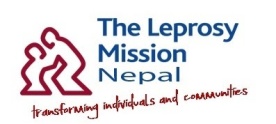 The Leprosy Mission NepalGodawari 6, Lele, Lalitpur, NepalPost Box No. 151, email: Anandaban@tlmnepal.orgCOMPETITIVE BID (CB)Instructions:Bids should be submitted in closed envelop with affixing LAHA CHHAP by clearly mentioning the contract number and goods or service categories indicating in the bid notice within the specified time and date.In the following addressThe Leprosy Mission NepalAdministration Department of Country Office, Tutepani, Satdobato, Lalitpur 015050931, 015151921               or, Administration department of Anandaban hospitalGodawari 6 Lalitpur, 01-6218398  BID FORMATAny statement in this document that contains the word “will”, “must” or “shall” means that compliance with the intent of the statement is mandatory, and failure by the bidder to satisfy that intent will cause the bid to be rejected. All bid pricing must be for unit rate in Nepalese currency. COSTAll charges should be included on the Official Bid Price Sheet(s) which includes all associated costs (including transportation) for the goods or services being bid.  The bid price should exclude other duties and sales taxes if any and should disclose in the footnote.VALIDITY OF BID PRICEBid pricing should be valid for till the purchasing process not completed.CONTRACT:Contract between TLMN and successive vendor shall be remain till the expiry of warranty period.Required DocumentsThe following documents are submitted along with the price bid (Yes/No): SCOPEMedical EquipmentsAWARD CRITERIA AND RESPONSIBILITY Bids must meet or exceed all defined specifications. Bids must meet all terms and conditions of this Competitive Bid and the requirements of TLMN. DELIVERYAll deliveries must be at AnandabanHospital. Loss or damage that occurs during transportation, prior to the order being received by the TLMN, is the vendor’s responsibility. All orders should be properly packaged to prevent damage during transpiration.PAYMENT AND INVOICE PROVISIONSAll invoices according to the bidding price shall be forwarded to the:  Anandaban HospitalPayment will be made in accordance with applicable accounting procedures upon acceptance by the TLMN authority. Applicable TDS shall be deducted from invoicing price as per the Income Tax Act of nation. The TLMN may not be invoiced in advance of delivery and acceptance of any equipment, service or commodity.  Payment will be made only after the contractor has successfully verified by the TLMN as to the goods and/or services purchased.  Vendors should invoice the agency by an itemized list of charges.  Purchase Order Number and/or Contract Number should be referenced on each invoice as applicable.Official Bid Price Sheet for Medical equipements.Sub Total									VAT									GRAND TOTAL	 _______________(Please provide details features and Catalogs in different sheet for each machine)STANDARD TERMS AND CONDITIOGENERAL:  Any special terms and conditions included in the invitation for bid override these standard terms and conditions.  The standard terms and conditions and any special terms and conditions become part of any contract entered if any or all parts of the bid are accepted by the State of Arkansas.ACCEPTANCE AND REJECTION:  The State reserves the right to accept or reject all or any part of a bid or all bids, to waive minor technicalities, and to award the bid to best serve the interest of the State.BID SUBMISSION:  Bids must be submitted to the TLMN on this form, with attachments when appropriate, on or before the date and time specified for bid opening.  If this form is not used, the bid may be rejected.  The bid must be typed or printed in ink but should not be overwrite on the text. If it required, it should be clearly mentioned over or under it by striking out the text and sign it accordingly the signature must be in ink printed name.  Each page should be signed and affix with the office seal. Unsigned or unprinted name bids will be disqualified.  The person signing or name printed the bid should show title or authority to bind his firm in a contract.  Each bid should be placed in a separate envelope completely and properly identified.  Late bids will not be considered under any circumstances. Any intended vendor could participate for more than one category of the goods or services as mentioned in the bid notice but bid document should be separately submitted in the prescribed form. PRICES : BID unit Price in destination.  In case of errors in extension, unit prices shall govern.  Prices are firm and not subject to escalation unless otherwise specified in the bid invitation.  Unless otherwise specified, the bid must be firm for acceptance for thirty days from the bid opening date.  "Discount from list" bids are not acceptable unless requested in the bid invitation.QUANTITIES:  Quantities stated in term contracts are estimates only and are not guaranteed.  Bid unit price on the estimated quantity and unit of measure specified.  TLMN may order more or less than the estimated quantity depends upon the actual consumption of the goods.BRAND NAME REFERENCES:  Any catalog brand name or manufacturer’s reference used in the bid invitation is descriptive only, not restrictive, and used to indicate the type and quality desired.  Bids on brands of like nature and quality will be considered.  If bidding on other than referenced specifications, the bid must show the manufacturer, brand or trade name, and other descriptions, and should include the manufacturer's illustrations and complete descriptions of the product offered.  The TLMN reserves the right to determine whether a substitute offered is equivalent to and meets the standards of the item specified, and the TLMN may require the bidder to supply additional descriptive material.  The bidder guarantees that the product offered will meet or exceed specifications identified in this bid invitation.  If the bidder takes no exception to specifications or reference data in this bid he will be required to furnish the product according to brand names, numbers, etc., as specified in the invitation.GUARANTY:  All items bid shall be newly manufactured, in first-class condition, latest model and design, including, where applicable, containers suitable for shipment and storage, unless otherwise indicated in the bid invitation.  The bidder hereby guarantees that everything furnished hereunder will be free from defects in design, workmanship and material, that if sold by drawing, sample or specification, it will conform thereto and will serve the function for which it was furnished.  The bidder further guarantees that if the items furnished hereunder are to be installed by the bidder, such items will function properly when installed.  The bidder also guarantees that all applicable laws have been complied with relating to construction, packaging, labeling and registration.  The bidder’s obligations under this paragraph shall survive for a period of one year from the date of delivery, unless otherwise specified herein.SAMPLES:  Samples or demonstrators, when requested, must be furnished free of expense to the TLMN.  Each sample should be marked with the bidder’s name and address, bid number and item number.  If samples are not destroyed during reasonable examination, they will be returned at bidder's expense, if requested, within ten days following the opening of bids.  All demonstrators will be returned after reasonable examination.TESTING PROCEDURES FOR SPECIFICATIONS COMPLIANCE:  Tests may be performed on samples or demonstrators submitted with the bid or on samples taken from the regular supply.  In the event products tested fail to meet or exceed all conditions and requirements of the specifications, the cost of the sample used, and the reasonable cost of the testing shall be borne by the bidder.AMENDMENTS:  The bid cannot be altered or amended after the bid opening except as permitted by regulation.TAXES AND TRADE DISCOUNTS:  Do not include taxes in the bid price.  Trade discounts should be deducted from the unit price and the net price should be shown in the bid.AWARD: Term Contract:  A contract award will be issued to the successful bidder.  It results in a binding obligation without further action by either party. Transportation is authorized by the receipt of a purchase order from the ordering agency.  Firm Contract:  A written state purchase order authorizing supplier will be furnished to the successful bidder.LENGTH OF CONTRACT:  The Contract between TLMN and successive vendor shall be remaining till the expiry of warranty period.    DELIVERY ON FIRM CONTRACTS:  The invitation for bid will show the number of days to place a commodity in the ordering agency’s designated location under normal conditions with official purchase order firm.  If the bidder cannot meet the stated delivery, alternate delivery schedules may become a factor in an award.  The TLMN has the right to extend delivery if reasons appear valid.  If the date is not acceptable, the agency may buy elsewhere, and any additional cost will be borne by the vendor.DELIVERY REQUIREMENTS:  No substitutions or cancellations are permitted without written approval of the TLMN.  Delivery shall be made during agency work hours only 8:30 a.m. to 4:30 p.m., unless prior approval for other delivery has been obtained from the agency.  Packing memoranda shall be enclosed with each shipment.STORAGE:  The ordering agency is responsible for storage if the contractor delivers within the time required and the agency cannot accept delivery.DEFAULT:  All commodities furnished will be subject to inspection and acceptance of the ordering agency after delivery.  Back orders, default in promised delivery, or failure to meet specifications authorize the Agency to cancel this contract or any portion of it and reasonably purchase commodities elsewhere and charge full increase, if any, in cost and handling to the defaulting contractor.  The contractor must give written notice to the Agency of the reason and the expected delivery date.  Consistent failure to meet delivery without a valid reason may cause removal from the bidders list or suspension of eligibility for award.VARIATION IN QUANTITY:  The TLMN assumes no liability for commodities produced, processed, or shipped in excess of the amount specified on the agency’s purchase order.INVOICING:  The contractor shall be paid upon the completion of all of the following: (1) submission of an original and the specified number of copies of a properly itemized invoice showing the bid and purchase order, where itemized in the invitation for bid, (2) delivery and acceptance of the commodities and (3) proper and legal processing of the invoice by all necessary state agencies.  Invoices must be sent to the "Invoice To" point shown on the purchase order.STATE PROPERTY:  Any specifications, drawings, technical information, dies, cuts, negatives, positives, data or any other commodity furnished to the contractor hereunder or in contemplation hereof or developed by the contractor for use hereunder shall remain property of the TLMN, be kept confidential, be used only as expressly authorized and returned at the contractor's expense to the Delivery point properly identifying what is being returned.PATENTS OR COPYRIGHTS:  The contractor agrees to indemnify and hold the TLMN harmless from all claims, damages and costs including attorneys' fees, arising from infringement of patents or copyrights.ASSIGNMENT:  Any contract entered into pursuant to this invitation for bid is not assignable nor the duties there under delegable by either party without the written consent of the other party of the contract.ZERO TOLERANCEPOLICY: TLM Nepal has adopted the policy of “Zero tolerance in fraud and corruption”. If any vendor is found for involving in fraud or corruption with the staff or related stakeholder; the contract shall be immediately terminated.   OTHER REMEDIES:  In addition to the remedies outlined herein, the contractor and the TLMN have the right to pursue any other remedy permitted by law or in equity.  However, nothing in any contract shall be deemed or construed as the TLMN’s waiver of its right of sovereign immunity.25.LACK OF FUNDS:  The TLMN may cancel this contract to the extent funds are no longer legally available for expenditures under this contract.  Any delivered but unpaid for goods will be returned in normal condition to the contractor by the TLMN.  If the TLMN is unable to return the commodities in normal condition and contractor may file a claim with the TLMN.  If the contractor has provided services and there are no longer funds legally available to pay for the services, the contractor may file a claim.26.DISCRIMINATION:  In order to acquisition of suppliers, there is no any types of discrimination.27.CONTINGENT FEE:  TLMN will not charge any fees to this bidding form. The bidder guarantees that he has not retained a person to solicit or secure this contract upon an agreement or understanding for a commission, percentage, brokerage or contingent fee, except for retention of bona fide established commercial selling agencies maintained by the bidder for the purpose of securing business.DISCLOSURE:  Failure to make any disclosure required by TLMN, or any violation of any rule, regulation, or policy adopted pursuant to that order, shall be a material breach of the terms of this contract.  Any contractor, whether an individual or entity, who fails to make the required disclosure or who violates any rule, regulation, or policy shall be subject to all legal remedies available to the agency.28.DISCLOSURE:  Failure to make any disclosure required by TLMN, or any violation of any rule, regulation, or policy adopted pursuant to that order, shall be a material breach of the terms of this contract.  Any contractor, whether an individual or entity, who fails to make the required disclosure or who violates any rule, regulation, or policy shall be subject to all legal remedies available to the agency.Declaration:I confirm that I have read, understand, and agree to the above policy and procedure to participate for the bidding procedure for the regular supply of goods and services. Similarly, it is hereby declared that the information and documentation provided are true and correct to the best of my knowledge, if any information or document found false or incorrect, I am fully liable for the misconduct as per the law of land.    Signature:Name (Key authorized person):Title:Date:Address:Office Seal:Note: Every page should be signed along with office seal AGENCY'S CONTACT INFORMATIONAGENCY'S CONTACT INFORMATIONAGENCY'S CONTACT INFORMATIONAGENCY'S CONTACT INFORMATIONName:The Leprosy Mission NepalPhone:01-6218398Address:Godawari 6, Lalitpur, NepalEmail:<procurement@tlmnepal.org>, MAILING ADDRESS:BID OPENING LOCATION:The Leprosy Mission NepalCountry office, Tutepani, Satdobato, Lalitpur 015050931,9808645644or, Anandaban hospitalGodawari 6 Lalitpur, 01-6218398 ,9860562412Country officeTutepani,Satdobato Lalitpur                         015050931,9808645644VENDOR INFORMATIONVENDOR INFORMATIONVENDOR INFORMATIONVENDOR INFORMATIONVENDOR INFORMATIONVENDOR INFORMATIONVENDOR INFORMATIONVENDOR INFORMATIONVENDOR INFORMATIONVENDOR INFORMATIONVENDOR INFORMATIONCompany Name:Company Name:Contact Name
(type or print):Contact Name
(type or print):TitleAddress:Address:Year of RegistrationTelephone Number:Fax Number:Fax Number:E-Mail Address:VAT/PN Number:VAT/PN Number:Name of any five Key client regular supply 1)                                                               2)3)                                                                   4)                                                                5) Name of any five Key client regular supply 1)                                                               2)3)                                                                   4)                                                                5) Name of any five Key client regular supply 1)                                                               2)3)                                                                   4)                                                                5) Name of any five Key client regular supply 1)                                                               2)3)                                                                   4)                                                                5) Name of any five Key client regular supply 1)                                                               2)3)                                                                   4)                                                                5) Name of any five Key client regular supply 1)                                                               2)3)                                                                   4)                                                                5) Name of any five Key client regular supply 1)                                                               2)3)                                                                   4)                                                                5) Name of any five Key client regular supply 1)                                                               2)3)                                                                   4)                                                                5) Name of any five Key client regular supply 1)                                                               2)3)                                                                   4)                                                                5) Name of any five Key client regular supply 1)                                                               2)3)                                                                   4)                                                                5) Name of any five Key client regular supply 1)                                                               2)3)                                                                   4)                                                                5) Business Designation (check one):Business Designation (check one):Business Designation (check one):Individual [   ]Sole Proprietorship [   ]Sole Proprietorship [   ]Sole Proprietorship [   ]Sole Proprietorship [   ]Public Service Corp [   ]Public Service Corp [   ]Public Service Corp [   ]Business Designation (check one):Business Designation (check one):Business Designation (check one):Partnership [   ]Corporation [   ]Corporation [   ]Corporation [   ]Corporation [   ]Government/ Nonprofit [   ]Government/ Nonprofit [   ]Government/ Nonprofit [   ]SNParticularYesNoaRegistration Certificate of organization with appropriate authority of govt of NepalbUpdate Tax / VAT clearance Certificate of FY  2074/75cLatest VAT/Tax return filing document for the current fiscal yeardOrganization ProfileeSatisfactory past performance record from clients (to justify the experience)fletter of permission from the appropriate authority of the govt (for dealing of the goods or services for the government as per relevant law)gSole distributor/ Dealership of goods or services (if applicable)SNItem Description/ Specification/ BrandEst. QtyUnit PriceRemarks1C- PAP Paediatric:1. Input flow range of 4 to 15L/minCPAP pressure range of 3 to 10cmWith respiratory  humidifier,adjustable  bubble CPAP generator from 3 to 10cmOperating temperature range of  18 to 26•C, temperature probe and heater wire adapterMaximum pressure limit 17cm H20 @ 8L/minDetachable overflow container can be emptied without interrupting CPAPNasal tubing with flexible extension comprised of a vapor permeable membraneSystem that can provides high flow oxygen therapy as wellDual flow meter blender that can deliver high flow and low flowUSFDA   or equivalent certification(Please provide details features and Catalogs in different sheet for each machine)12Autoclave (Operation Theater use):Front Loading Table Top Quick Autoclave, Digital operations system , fully automaticInner chamber size more than 30 liters.With dry cycle after sterilization without opening the door. USFDA or equivalent certificationWithout printer for end output(Please provide details features and Catalogs in different sheet for each machine)13.     Patients Monitor:With the standard parameters (ECG, Respiration, SpO2, NIBP Systolic, Diastolic, mean blood pressure), Temperature-2 channelDisplay	High resolution 10.4’’ TFT Color or bigger, touch screen or above display monitor.USFDA or equivalent certificationResolution 800 X 600 dots or more.At least 6 waves from display.	Should have 3/5 lead ECG Display.	Monitor work neonate through adult.	Early warning of critical events.	Arrhythmia detection/alarm historyShould have 3 traces recorder. Minimum 1 hour battery backup.	With all standard Accessories.(Please provide details features and Catalogs in different sheet for each machine)64Ventilator:The pneumatics must be designed for free spontaneous breathing.The air passed through the compressor or turbine shall be cleaned by a HEPA filter Built in 8’’or more display of color TFT touch screen integrated graphics and easy to use rotary knob. Inlet gas pressure: air 3-5bar, O2: 3-6barMicroprocessor controlled gas delivery system with integrated air pump or a matching medical air compressor, which will automatically switch on when medical air from the central supply is cut off.The unit should have the feature to operate with low pressure Oxygen supply Internal rechargeable battery with minimum operating time of at least 4 hours Ventilation Modes: PCV+, PSIMV+, SPONT, SCMV+/APVcmv, SIMV+/APVsimvTidal volume 20 to 2000 ml in Volume Control Mode or betterRespiratory rates 4 to 80 BPM or better,Peak flow setting from 0 to 250 lpm or betterPEEP: 0 to 3 5 cm H2O or better.FiO2: 21 to 100 %.In case of oxygen failure, the ventilator must be able to provide ventilation with room airI: E ratio 1:9 to 4:1 (DuoPAP/BiPAP/BiPhasic 1: 599 to 149:1)Inspiratory time (TI) 0.1 to 12 sPressure control 3 to 60 cmH2O, added to PEEP/CPAPPressure support 0 to 60 cmH2O, added to PEEP/CPAPPressure ramp 0 to 2000 msShould have Graphic display of target and actual parameters for tidal volume, frequency, pressure, and minute VentilationWith Apnea-backup ventilation modeAutomatic Adjustment of the tidal volume after selection of body weightIt should also automatically applies lung-protective strategies and promote automated weaning protocols using Quick Wean(Please provide details features and Catalogs in different sheet for each machine)25Ultrasound machineFully Digital Color Doppler Ultrasound DICOM compatible with advance application for General Ultrasound including Abdomen, Obstetrics, Gynecology, Cardiology, Small parts, Urology, Vascular, Pediatrics, Emergency Medicine,  Nerve using Broadband Digital Beam former Technology.Technical Requirements:Imaging Modes: B-Mode, M-Mode, Color M-Mode, Color Doppler Imaging, Power Doppler Imaging & Directional PDI, Pulse Wave Doppler , Continuous wave doppler, Tissue Doppler Imaging, Tissue Harmonic Imaging & Phase shift Harmonic Imaging .Systems should have 4 Universal active Sockets with electronic switching facility from keyboard without Probe adopter.The System should support broadband and multi frequency probes spanning a wide frequency range.The Systems Shall have following Features:Tissue Harmonic Imaging on all TransducersSteer scanning for Linear probes (B, Color/Power, PW independent)One key Image Optimization for B, Color, Power , PW ImagesEcho-enriched Beamforming TechnologyHigh resolution flow with extraordinary spatial resolution for accurate vessel profile and less overflow; support both Color and Power modeZoom function with picture in picture indication on both frozen and live imagesZoom for one key image enlarged to full screenThe system shall be offered with Physical 8-slide pot control adjustment for TGC curve.A complete range of measurement and calculation packages for general and specific application, including Abdomen, Obstetrics, Gynecology, Cardiology, Small parts, Vascular, Urology, and Pediatrics etc. must be available. Support user defined measurement item and obstetric formulaObstetric Analysis: BPD, HC, AC, FL, GS, CRL, NT,  OB table/formula, GA formula.Should have all Cardiac and vascular measurement package including auto measurement of carotid intima media thickness.Maximum Cine Memory: 30000 FramesDICOM should be upgradable.Monitor size should be Minimum 21 inch color LED High Resolution Medical Graded Flat Panel Display with maximum viewing angle System must be offered with user-friendly High resolution Multi-touch LED Touch Screen Control Panel which is minimum 13 inch with resolution of 1,920 x 1080 for better user control. Linear Array Transducer with 4-13 MHz for Small Organ, Vascular, Orthopedics, Musculo-skeletal, Nerve, Pediatric Applications.Phased Array Transducer with 2-5 MHz for Cardiac,Abdominal, Pediatric, Transcranial ApplicationsEndocavity Transducer with 3-12 MHz for Gynecology, obstetrics and Urology ApplicationsSystem should be provided with Printer.  System should be US FDA  or equivalent certification.(Please provide details features and Catalogs in different sheet for each machine)16Gyeno-Obs/urology tableThe following accessories should be supplied along with each unit of the table:Anesthesia Frame, one piece with radial universal clampArm board with up & down and rotation function, one piece with one heavy radial universal clamp, pad & two pieces of fasten beltBody Strap one piece and all other standard accessories.Heavy Leg support with clampDrainage Bowl for gyneacology& UrologyPrefer electronic with remote control system to operate.The Table shall be USFDA or equivalent certification(Please provide details features and Catalogs in different sheet for each machine)17Orthopedic OT tableTable shall be an electrohydraulic table from reputed manufacturer with 4/5 sections - Head, back,seat plate Kidney Elevator and split leg plates sections .It should be a universal and modular operating table which can be used for any kind of surgery It should have made with high quality CrNi stainless steel base, body and column casing.It should have at least 10 remote controllable functions that include table height adjustment, lateral tilt, table top Longitudinal shift, backrest,trendelenburg tilt, reverse trendelenburg , Zero position without moving the patient's.It should have Mechanical pedal floor locks to compensate for uneven floors.The table top should be 100% radiolucent material & X-Ray access.The table should have multifunctional/multi-dimensional remote controllable features for optimal functional use.Table should come with the following accessories Anesthesia Frame, one piece with radial universal clampArm board with up & down and rotation function, one piece with one heavy radial universal clamp, pad & two pieces of fasten beltBody Strap one piece or more accessories.Orthopedic extension accessories, including the cart.The Table shall be USFDA  or equivalent certified(Please provide details features and Catalogs in different sheet for each machine)18Suction Technical data:vacuum: 0 up to -91 kPa/-682 mmHg, pump performance: 36 l/min ± 4 l/min Weight	 approx. 10.5 kgVoltage: 230 V~ ± 10%, 50/60 Hz,dimensions: (H x W x D): 330 x 240 x 360 mmBetter with stand support to visualize in use, should be user friendlyISO certified or equivalent(Please provide details features and Catalogs in different sheet for each machine)29GA machineTECHNICAL SPECIFICATIONS:An integrated, light weight machine with compact design with 4 antistatic castor wheels for easy movability made up of rust free / stainless steel frame, 3 drawers and locking of wheels should be available.Should have provision for delivery of O2, N2O and Medical Air with pressure gauges.Should have provision for one cylinder each for O2 and N2O and independent attachment for connecting central gas supply with separate pressure gauges.Gas supply- The unit Should be Compact, ergonomic & easy to use & should be able to connect to Central Gas Line.Dual cascade flow meters, two for O2, two for N2Oand one for Medical Air O2 and N2O should be interlinked either mechanically or pneumatically to ensure minimum 25% O2 delivery and avoid hypoxic mixture.Vaporizer :Temperature, flow, pressure compensated agent specific (Isoflurane / Sevoflurane) vaporizers equivalent to Tec 7 vaporizersIntegrated AnaesthesiaVentilator :In-built microprocessor controlled and pneumatically driven ventilator with bellows. Latex free fully autoclavable bellows.Should have7.5” TFT display or betterShould have adult and paediatric modes - Ventilation: VCV, PCV,SIMV, PSV Pro with apnea backup manual ventilation, spontaneous mode and standby modeVolume and pressure modes with PEEP.Should be able to state tidal volume, respiratory rate and I:E ratio.Tidal Volume: Tidal volume delivery 20 to 1500ml ( Volume Control).Settable I:E ratios: 2:1 to 1:8; Insp Pressure from 5 upto 50cms H2O; FiO2%: 0 to 100% (increments of 1%)Should have audible alarms for ventilator failure, disconnection, low O2 supply, inadequate volume delivery and power failure.Should have battery back-up for at least 90mins.(Please provide details features and Catalogs in different sheet for each machine)310Orthopedic power drill machine AutoclavableComes with battery charger and extra batteriesas in other standard product (at least 3 extra batteries).Includes accessories for bone sawFDA or equivalent certifications(Please provide details features and Catalogs in different sheet for each machine)111Portable (Mobile) X ray for ICU/ER  Common Specifications•	Focus height  hould be 650-2010mm or more•	Tube arm length should be 660-1000mm or more•	Support stand rotation range should rotate ±270 deg min. Power Supply•	Frequency should be 1.5kVA•	Single phase AC 100, 110, 120, 200, 220, 230, 240V•	Supply frequency 50/60Hz High Voltage Generator•	Nominal electric power 12.5kW (100kV, 125mA, 0.1s) •	The nominal maximum tube voltage and the maximum tube current allowed to flow at the nominal maximum tube voltage should be as follows 125kV, 100mA•	The maximum tube current and the maximum tube voltage that allows the maximum tube current to flow should be 160mA, 80kV(Please provide details features and Catalogs in different sheet for each machine)112, C Arm X ray for orthopedic operationShould be suitable for all types of orthopedic/spine proceduresShould be internationally certified.Should include all accessories including printer and C arm cart/standPower SupplyFrequency should be 1.5kVASingle phase AC 100, 110, 120, 200, 220, 230, 240VSupply frequency 50/60Hz(Please provide details features and Catalogs in different sheet for each machine)113Arthroscopy Should include complete set for performing common orthopedic procedures in a fresh set upHigh quality Arthroscopy TowerHD visual system Arthro-shaver systemArthroscopy fluid pump setIncludes all basic handheld instruments for knee and shoulder surgeries.(Please provide details features and Catalogs in different sheet for each machine)114Baby cot with Sensory and Radient WarmerShould be user friendlyInternationally Certified for medical use (Please provide details features and Catalogs in different sheet for each machine)115Closed Incubator for pediatric ICU Should be user friendlyShould be FDA or equivalent certificate(Please provide details features and Catalogs in different sheet for each machine)3